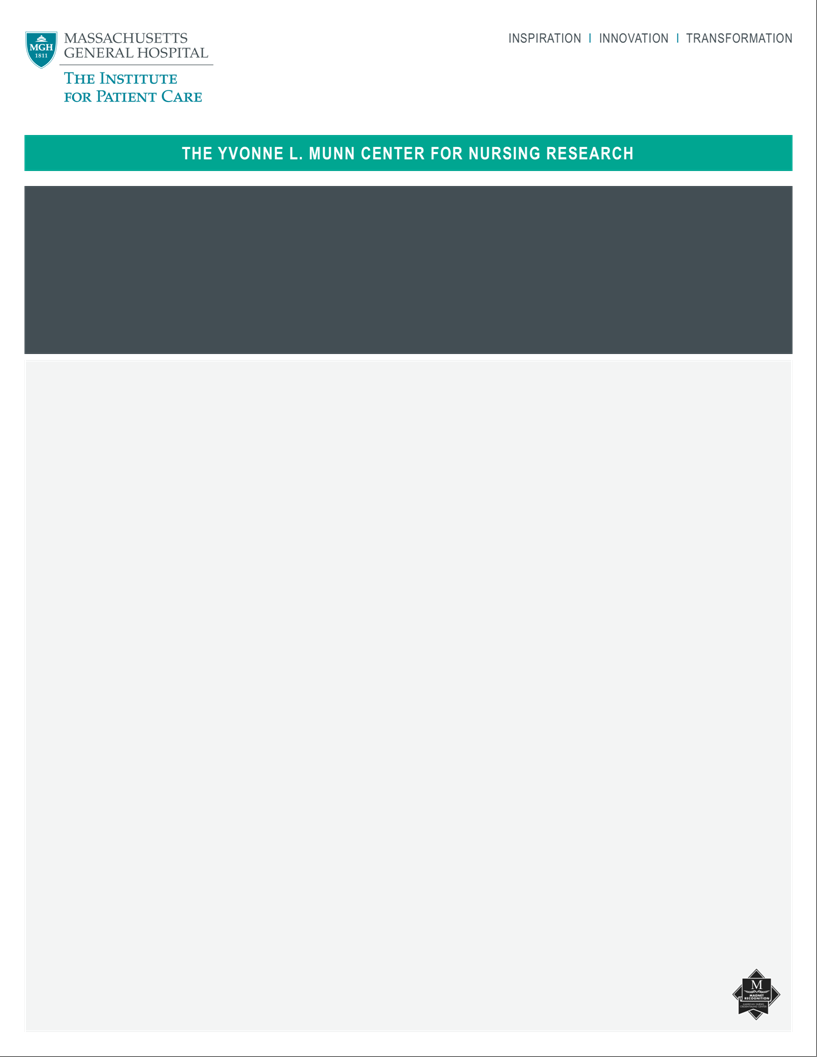 THE REVISED PROFESSIONAL PRACTICE ENVIRONMENT (RPPE) SCALE REQUEST FORMThe Revised Professional Practice Environment (RPPE) Scale is intended to measure staff perception of eight components of the professional clinical practice environment in the acute care setting.  The psychometric properties of this scale have been published the Journal of Nursing Administration (Ives Erickson, Duffy, & Jones, 2009).You may use the RPPE Scale for research or evaluation projects provided the scale is not altered in any manner and the authors are acknowledged in any and all reports or publications. Upon submission of this form, you will receive a complete RPPE packet outlining the item specifics and scoring criteria for the RPPE (within two business days).Title:      	First Name:      	Last Name:      Credentials:      	Role:      Principal Investigator Institution:      Department:      Address Line 1:      Address Line 2:      City:      State/Province/Region:      Zip/Postal Code:      Country:       Email:      Phone Number Work:      Phone Number Mobile:      How did you hear about the RPPE?Please explain the intended use of the RPPE (population to be surveyed; study goals and outcomes)Single Site: 	Multi-site:  Do you anticipate need for translation of the RPPE (if so what language(s))?We appreciate your interest in this research work. We will follow-up in approximately three months to learn more about your experiences to continue to improve the instrument. In the meantime, do not hesitate to contact us. We ask that all communications concerning the use of the RPPE be sent to Stacianne Goodridge, The Yvonne L. Munn Center for Nursing Research, Massachusetts General Hospital, 125 Nashua Street, Boston, MA 02114 USA or via email at  sgoodridge@partners.org. We wish you well in your research endeavors and ask that you keep us apprised of your successes stemming from this work.Sincerely,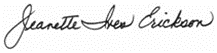 Ives-Erickson, J., Duffy, M. E., & Jones, D. A. (2015). Development and Psychometric Evaluation of the Patient Care Associates’ Work Environment Scale. Journal of Nursing Administration, 45(3), 139-144.